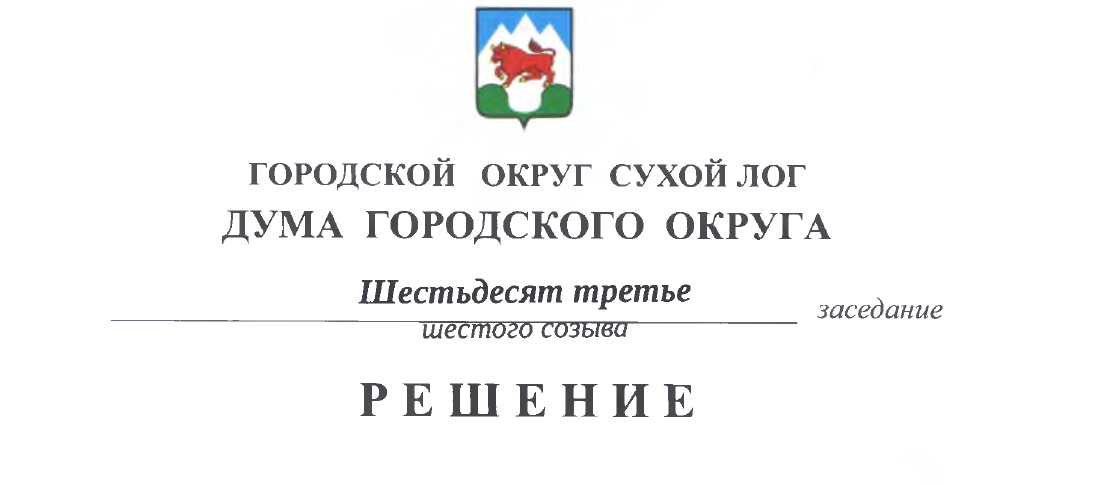 от 11.05.2022                                                                                       № 485-РДО внесении изменений в Положение о порядке проведения конкурса по отбору кандидатур на должность Главы городского округа Сухой ЛогВ соответствии со статьей 36 Федерального закона от 6 октября 2003 года № 131-ФЗ «Об общих принципах организации местного самоуправления в Российской Федерации», пунктом 1 статьи 5 и статьей 6 Закона Свердловской области от 10 октября 2014 года № 85-ОЗ «Об избрании органов местного самоуправления муниципальных образований, расположенных на территории Свердловской области», статьями 23, 28 Устава городского округа Сухой Лог, протестом Сухоложского городского прокурора от 5 мая 2022 года № 02-28-2022 Дума городского округа РЕШИЛА:1. Внести в Положение о порядке проведения конкурса по отбору кандидатур на должность Главы городского округа Сухой Лог, утвержденное решением Думы городского округа от 23 августа 2016 года № 462-РД  («Знамя Победы» от 30.08.2016 г. № 68) с изменениями, внесенными решениями Думы городского округа от 20 декабря 2016 года № 496-РД («Знамя Победы» от 27.12.2016 г. № 102), от 02 марта 2017 года № 512-РД («Знамя Победы» от 07.03.2017 г. № 18), от 24 февраля 2022 года № 452-РД («Знамя Победы» от 01.03.2022 г. № 16) (далее – Положение), следующие изменения:1) подпункты 6, 7, 8, 11, 12 пункта 31 признать утратившими силу;2) приложение № 4 изложить в новой редакции (прилагается).2. Опубликовать настоящее решение в газете «Знамя Победы» и разместить на официальном сайте городского округа Сухой Лог.3. Контроль исполнения настоящего решения возложить на постоянную мандатную комиссию (И.В. Коновалова).Председатель Думы городского округа                                                Е.Г. БыковГлава городского округа                                                                       Р.Ю. ВаловПриложение к решениюДумы городского округаот «__» ______ 2022 года №____«Приложение № 4к Положению о порядкепроведения конкурса по отборукандидатур на должность Главыгородского округа Сухой Лог                                     Дата и время начала приема документов:                                                            __ час. __ мин.                                                 "__" ___________ 20__ года                                    Дата и время окончания приема документов:                                                            __ час. __ мин.                                                 "__" ___________ 20__ годаАКТПРИЕМА ДОКУМЕНТОВ ДЛЯ УЧАСТИЯ В КОНКУРСЕПО ОТБОРУ КАНДИДАТУР НА ДОЛЖНОСТЬ ГЛАВЫГОРОДСКОГО ОКРУГА СУХОЙ ЛОГОрганизационно-правовой отдел Думы городского округа  принял от гр._______________________________________________________________ (фамилия, имя, отчество (при наличии))следующие документы:1) письменное заявление о согласии участвовать в конкурсе по отбору кандидатур на должность Главы городского округа Сухой Лог с обязательством в случае его избрания прекратить деятельность, несовместимую со статусом главы муниципального образования, - на ____ листах;2) копия паспорта или иного документа, заменяющего паспорт гражданина, - на _____ листах;3) автобиография - на _____ листах;4) цветная фотография размером 3 x 4 см - ______ шт.;5) копия документа о профессиональном образовании гражданина - на _____ листах;6) копия трудовой книжки, выписка из трудовой книжки (сведения о трудовой деятельности) либо справка с основного места работы, или иные документы гражданина для подтверждения сведений об основном месте работы или службы (нужное подчеркнуть) - на _____ листах;7) копия документов о роде занятий (о деятельности, приносящей доход) или о статусе неработающего гражданина (нужное подчеркнуть) - на ______ листах;8) справка из представительного (законодательного) органа государственной власти, представительного органа муниципального образования об исполнении гражданином обязанностей депутата на непостоянной основе - на _____ листах;9) справка о наличии (отсутствии) судимости и (или) факта уголовного преследования либо о прекращении уголовного преследования - на ______ листах;10) согласие на обработку персональных данных - на ______ листах;11) уведомление о соблюдении запрета, установленного Федеральным законом «О запрете отдельным категориям лиц открывать и иметь счета (вклады), хранить наличные денежные средства и ценности в иностранных банках, расположенных за пределами территории Российской Федерации, владеть и (или) пользоваться иностранными финансовыми инструментами» - на ______ листах;12) иные представленные документы _____________________________                                                                                           (указываются иные документы)___________________________________________________________________________________________________________________________________________________________________________________________________________________________________________________________________________________________________________________________________________________ - на _______ листах.Итого: ___________ документов на ______ листах.Отметки о  несоответствии  каких-либо  из   представленных   документов требованиям к их оформлению, установленным пунктом 31 Положения о  порядке проведения конкурса по отбору кандидатур на должность Главы городского округа Сухой Лог:__________________________________________________________________________________________________________________________________________________________________________________________________________________________________________________________________________________________________________________________________________Гражданин             _________________/___________________________________        (подпись)                                                     (Ф.И.О.)Лицо, принявшеезаявление и документы_________________/___________________________________»       (подпись)                                                      (Ф.И.О.)